Правила поведения на осенних каникулах.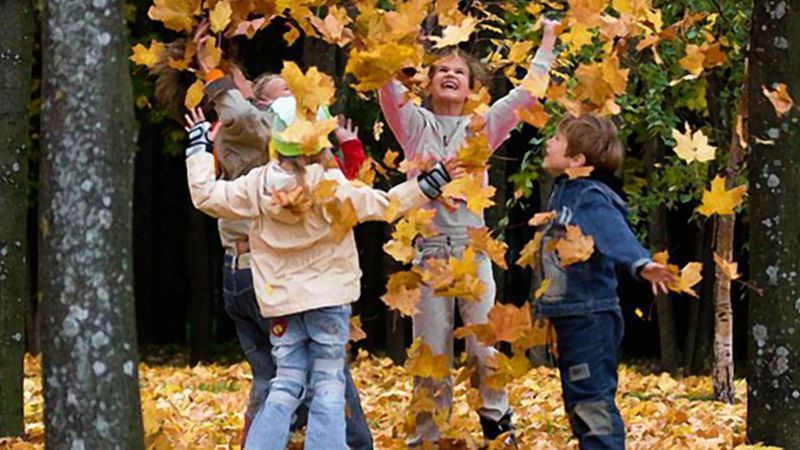 Внимание! 1. В общественных местах будь вежливым и внимательным к детям и взрослым, соблюдай нормы морали и этики.2. Будь внимательным и осторожным на проезжей части дороги, соблюдай правила дорожного движения.3. При использовании велосипедов соблюдай правила дорожного движения. Кататься на велосипеде можно только во дворе, на спортивной площадке или в парке - только там ты будешь в безопасности.4.  Уже выпал первый снег – одевайся потеплей, всегда ходи в шапке! По покрытому льдом тротуару  ходи медленно, не спеша!5. Не разговаривай с посторонними (незнакомыми) людьми. Не открывай дверь незнакомым людям, когда остаешься дома один.6. Не приводи в дом новых друзей или знакомых без разрешения родителей и в их отсутствие.7. Не играй в тёмных местах, на свалках, стройплощадках, пустырях и в заброшенных зданиях, рядом с железной дорогой и автомагистралью.8. Всегда сообщай родителям, куда идёшь гулять.9. Без сопровождения взрослых и разрешения родителей не ходи к водоёмам (рекам, озёрам, водохранилищам) и в лес, не уезжай в другой населённый пункт.10. Не дразни и не гладь беспризорных собак и других животных.11. Находясь дома, будь внимательным при обращении с острыми, режущими, колющими предметами и электронагревательными приборами; не играй со спичками, зажигалками.12. Находясь вблизи водоёмов, не входи в воду, не ходи по краю берега.13. Не хвастайся материальным благополучием семьи перед новыми друзьями или знакомыми.14. Не ищи новых приключений и ощущений, отдыхай безопасно.15. Не разрешается пребывание на улице после 22.00 часов без сопровождения взрослых.Уважаемые родители!         В осенние каникулы, просим Вас обеспечить контроль за детьми с целью сохранения их жизни и здоровья!Особое внимание уделите правилам дорожного движения, технике пожарной безопасности, поведению на водоемах и вблизи железнодорожного транспорта.Не оставляйте детей без присмотра в местах, представляющих угрозу жизни и здоровья детей, помните об административной ответственности.   Основаниями для привлечения к административной ответственности по статье 5.35 КоАП РФ являются действия (бездействие) лиц, выражающиеся в неисполнении или ненадлежащем исполнении  родителями обязанностей по содержанию, воспитанию, обучению, защите прав и законных интересов несовершеннолетних, совершенные умышленно или по неосторожности.
В статье 63 Семейного кодекса РФ закреплены следующие обязанности родителей:  «Родители несут ответственность за воспитание и развитие своих детей.  Они обязаны заботиться о физическом, психическом, духовном и нравственном развитии своих детей».